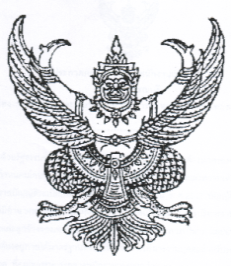 ประกาศองค์การบริหารส่วนตำบลหนองหลวงเรื่อง  การกำหนดจำนวนครั้งของการลาและการมาทำงานสายของพนักงานส่วนตำบล ลูกจ้างประจำ และพนักงานจ้าง……………………………………..………….		ตาม  ประกาศคณะกรรมการพนักงานส่วนตำบลจังหวัดหนองคาย  เรื่องหลักเกณฑ์และเงื่อนไขเกี่ยวกับการบริหารงานองค์การบริหารส่วนตำบล  หมวด 10 เรื่องการเลื่อนขั้นเงินเดือน  ข้อ  207  ลงวันที่ 9 ธันวาคม 2545  กำหนดให้พนักงานส่วนตำบลซึ่งจะได้รับการพิจารณาการเลื่อนขั้นเงินเดือนครึ่งขั้นในแต่ละครั้งต้องอยู่ในหลักเกณฑ์ที่กำหนด รวมถึงการมาปฏิบัติราชการ ต้องไม่ลาหรือมาทำงานสายเกินจำนวนครั้งที่นายกองค์การบริหารส่วนตำบล หรือผู้ที่ได้รับมอบหมายกำหนดเป็นหนังสือไว้  แล้วแต่กรณี นั้น		องค์การบริหารส่วนตำบลหนองหลวง    ปัจจุบันมีพนักงานส่วนตำบลจำนวน   ๑๖  คนลูกจ้างประจำ ๒  คน พนักงานจ้าง  ๓๐  คน  รวมทั้งสิ้น  ๔๘  คน   โดยแต่ละตำแหน่งมีภารกิจหน้าที่แตกต่างกันไปตามมาตรฐานกำหนดตำแหน่ง ซึ่งแต่ละตำแหน่งมีลักษณะงานที่เฉพาะตัว มีหน้าที่รับผิดชอบงานแต่ละงานไม่เหมือนกัน มีความชำนาญงานในหน้าที่แตกต่างกัน บางตำแหน่งมีหน้าที่หรือภารกิจหลักที่ต้องประจำในสำนักงาน  แต่บางตำแหน่งต้องลงไปปฏิบัติหน้าที่หรือให้บริการประชาชนในพื้นที่ ในบางครั้งอาจมีหน้าที่หรือภารกิจเร่งด่วนที่ต้องดำเนินการ ซึ่งในเขตพื้นที่รับผิดชอบขององค์การบริหารส่วนตำบลหนองหลวง   อำเภอเฝ้าไร่  จังหวัดหนองคาย  ประกอบด้วยหมู่ที่  1 ถึงหมู่ที่ ๒๐  ตั้งอยู่ห่างจากตัวอำเภอเฝ้าไร่ ประมาณ 10 กิโลเมตร และห่างจากตัวอำเภอเมืองหนองคาย ประมาณ ๖๒ กิโลเมตร  ในบางฤดูกาล โดยเฉพาะฤดูฝน (ช่วงเดือนกันยายน – พฤศจิกายน) เมื่อมีฝนตกหนักหรือลมพัดแรง อาจทำให้บางพื้นที่ในแต่ละหมู่บ้านประสบปัญหาอุทกภัยหรือ วาตภัย หรือประสบปัญหาภัยแล้งในบางฤดูกาล    ในส่วนของพนักงานส่วนตำบลและพนักงานจ้าง   จึงต้องเตรียมพร้อมในการรับมือกับสถานการณ์ที่อาจเกิดขึ้นได้ตลอดทั้งปี   ดังนั้นในมาปฏิบัติราชการและการลาต่างๆของพนักงานส่วนตำบลและพนักงานจ้างของพนักงานองค์การบริหารส่วนตำบลหนองหลวง  ขอให้พิจารณาถึงความจำเป็นของเวลาในการมาปฏิบัติราชการและเหตุแห่งการลาทุกครั้ง  ทั้งนี้ขอให้คำนึงถึงการให้บริการประชาชนในพื้นที่เป็นสำคัญ 		อาศัยอำนาจตามความใน 15 ประกอบกับมาตรา 23 แห่งพระราชบัญญัติระเบียบบริหารงานบุคคลส่วนท้องถิ่น พ.ศ. 2542  ,ประกาศคณะกรรมการพนักงานส่วนตำบลจังหวัดหนองคาย ข้อ  207  เรื่อง หลักเกณฑ์และเงื่อนไขเกี่ยวกับการบริหารงานบุคคลขององค์การบริหารส่วนตำบล  ลงวันที่ 9 ธันวาคม 2545 (และแก้ไขเพิ่มเติมถึงปัจจุบัน) และ ประกาศคณะกรรมการพนักงานส่วนตำบลจังหวัดหนองคาย เรื่อง หลักเกณฑณ์เกี่ยวกับพนักงานจ้าง ลงวันที่ 26 กรกฎาคม 2557 (และแก้ไขเพิ่มเติมถึงปัจจุบัน)  องค์การบริหารส่วนตำบลหนองหลวง จึงกำหนดจำนวนครั้งของการลาและการมาทำงานสายของพนักงานส่วนตำบลลูกจ้างประจำ และพนักงานจ้างดังต่อไปนี้/ข้อ 1...2		ข้อ 1.  ประกาศนี้ให้ใช้บังคับตั้งแต่ปีงบประมาณ  25๖๑  เป็นต้นไป		ข้อ 2.  พนักงานส่วนตำบล  ลูกจ้างประจำ  และพนักงานจ้าง ในครึ่งปีที่แล้วมาจะต้องไม่ลาหรือมาทำงานสายเกินจำนวนหรือครั้งดังนี้ 2.1  ลาพักผ่อนไม่เกินสิทธิ์ตามที่หลักเกณฑ์ หรือระเบียบกำหนด2.2  ลาป่วยไม่เกินสิทธิ์ตามที่หลักเกณฑ์ หรือระเบียบกำหนด ลากิจไม่เกินสิทธิ์ตามที่หลักเกณฑ์หรือระเบียบกำหนด มาทำงานสายไม่เกิน  5 ครั้ง   ไม่มีการลาใดๆในสัปดาห์สุดท้ายของรอบการประเมินนั้นๆ (หากลาป่วยต้องมีใบรับรองแพทย์ประกอบการลา )		ข้อ 3.  กรณีพนักงานส่วนตำบล ลูกจ้างประจำ และพนักงานจ้าง ผู้ใดที่ลาหรือมาทำงานสายเกินจำนวนวันหรือครั้งที่กำหนดตาม ข้อ 2. แต่ผู้บังคับบัญชาพิจารณาเห็นว่า มีเหตุผลอันควรในเหตุแห่งการลาและการมาปฏบัติงานของพนักงานส่วนตำบล ลูกจ้างประจำและพนักงานจ้างผู้นั้น ให้ผู้บังคับบัญชาเสนอชี้แจงเหตุผลที่สมควรได้รับการพิจารณาเลื่อนขั้นเงินเดือนหรือการประเมินผลการปฏิบัติงาน ให้พนักงานส่วนตำบล ลูกจ้างประจำและพนักงานจ้าง ได้เป็นการเฉพาะราย 		ข้อ 4.  องค์การบริหารส่วนตำบลหนองหลวงจะนำผลการประเมินประสิทธิภาพและประสิทธิผลการปฏิบัติงานมาเป็นหลักในการพิจารณาเลื่อนขั้นเงินเดือน เลื่อนค่าตอบแทน การได้รับค่าตอบแทนพิเศษ และการต่อสัญญาจ้างของพนักงานส่วนตำบล ลูกจ้างประจำ และพนักงานจ้าง  โดยพิจารณาประกอบกับข้อมูลการลา พฤติกรรมการมาทำงาน การรักษาวินัย การปฏิบัติตนเหมาะกับการเป็นพนักงานขององค์การบริหารส่วนตำบลหนองหลวง และข้อควรพิจารณาอื่นๆ จึงประกาศให้ทราบโดยทั่วกัน ประกาศ  ณ  วันที่  6   เดือน  ตุลาคม   พ.ศ. 25๖๑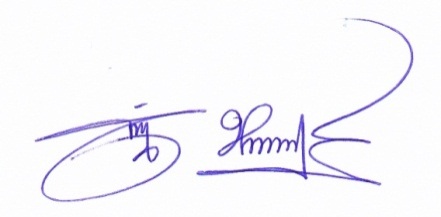   (นางสมัย   ชนาราษฎร์) นายกองค์การบริหารส่วนตำบลหนองหลวงข้าพเจ้า พนักงานส่วนตำบล ลูกจ้างประจำและพนักงานจ้างองค์การบริหารส่วนตำบลหนองหลวงได้รับทราบประกาศองค์การบริหารส่วนตำบลหนองหลวง  เรื่อง การปฏิบัติหน้าที่ราชการในองค์การบริหารส่วนตำบลของพนักงานส่วนตำบลและพนักงานจ้างแล้วและจะถือปฏิบัติตามประกาศโดยเคร่งครัด ประกาศองค์การบริหารส่วนตำบลหนองหลวงเรื่อง  กำหนดเวลาปฏิบัติราชการ  จำนวนวันลา  จำนวนครั้งการมาสาย  เพื่อประกอบการพิจารณาเลื่อนขั้นเงินเดือนสำหรับพนักงานส่วนตำบล พนักงานครูส่วนตำบล และเพิ่มค่าจ้างให้กับลูกจ้างประจำ  ประจำปีงบประมาณ  พ.ศ. ๒๕๖๓……………………………………..………….	                อาศัยอำนาจตามพระราชบัญญัติบริหารงานบุคคลส่วนท้องถิ่น  พ.ศ. ๒๕๔๒ และประกาศคณะกรรมการพนักงานส่วนตำบลจังหวัดหนองคาย  เรื่อง กำหนดหลักเกณฑ์การเลื่อนขั้นเงินเดือนพนักงานส่วนตำบล พ.ศ. ๒๕๕๘  และตามมติคณะกรรมการพนักงานส่วนตำบลจังหวัดหนองคายที่เห็นชอบให้มีการแก้ไขประกาศคณะกรรมการพนักงานส่วนตำบลจังหวัดหนองคาย  เรื่อง  กำหนดหลักเกณฑ์การเลื่อนขั้นเงินเดือนพนักงานส่วนตำบล พ.ศ. ๒๕๕๘ เมื่อวันที่ ๑๕  กรกฎาคม  ๒๕๕๙  โดยได้มีการกำหนดเงื่อนไขให้พนักงานส่วนตำบลซึ่งจะได้รับการพิจารณาเลื่อนขั้นเงินเดือนในแต่ละครั้งต้องไม่ลาหรือมาสายเกินจำนวนครั้งที่นายกองค์การบริหารส่วนตำบลกไหนดเป็นหนังสือก่อนแล้ว  โดยคำนึงถึงลักษณะงานและสภาพท้องถิ่นอันเป็นที่ตั้งของหน่วยงานทั้งนี้ เพื่อให้เป็นแนวทางการปฏิบัติราชการอย่างมีประสิทธิภาพและประสิทธิผล  นายกองค์การบริหารส่วนตำบลหนองหลวง  จึงขอประกาศกำหนดเวลาการมาปฏิบัติราชการ   จำนวนวันลา  จำนวนครั้งการมาทำงานสาย  เพื่อใช้ประกอบการพิจารณาเลื่อนขั้นเงินเดือนสำหรับพนักงานส่วนตำบล  พนักงานครูส่วนตำบล และเพิ่มค่าจ้างให้กับลูกจ้างประจำปีงบประมาณ  พ.ศ. ๒๕๖๓  โดยมีหลักเกณฑ์ดังนี้๑. การมาปฏิบัติราชการในสรอบครึ่งปีครั้งที่ ๑ (๑ ตุลาคม  - ๓๑  มีนาคม ) มาทำงานสายไม่เกิน  ๘  ครั้ง  ลาไม่เกิน  ๒๓  วันทำการ ไม่รวมวันลาดังต่อไปนี้(ก)  ลาอุปสมบทหรือลาไปประกอบพิธีฮัจย์  ณ  เมืองเมกกะ ประเทศซาอุดิอาระเบียเฉพาะวันลาที่มีสิทธิได้รับเงินระหว่างลาตามกฎหมายว่าด้วยการจ่ายเงินเดือน (ข)  ลาคลอดไม่เกิน  ๙๐ วัน(ค)  ลาป่วยซึ่งจำเป็นต้องรักษาตัวเป็นเวลานานไม่ว่าคราวเดียวหรือหลายคราวรวมกันไม่เกินหกสิบวันทำกา(ง)  ลาป่วยเพราะประสบอันตรายในขณะปฏิบัติราชการตามหน้าที่  หรือในขณะเดินทางไปหรือกลับจากการปฏิบัติราชการตามหน้าที่(จ)  ลาพักผ่อน(ฉ)  ลาเข้ารับการตรวจเลือดหรือเข้ารับการเตรียมพล(ช)  ลาไปปฏิบัติงานในองค์การระหว่างประเทศ(ซ)  ลาไปช่วยเหลือภริยาที่คลอดบุตร เฉพาะวันลาที่มีสิทธิได้รับเงินเดือนระหว่างลาตามกฎหมายว่าด้วยการจ่ายเงิน(ฌ)  ลาไปฟื้นฟูสมรรถภาพด้านอาชีพ								    /การนับจำนวน....                         การนับจำนวนวันลาไม่เกิน  ๒๓  วัน  สำหรับวันลากิจส่วนตัวและวันลาป่วย  และวันลาป่วยที่ไม่ใช่วันลาป่วยตาม (ง)  ให้เฉพาะวันทำการ  จะได้รับการพิจารณาเลื่อนขั้นเงินเดือนในรอบครึ่งปีงบประมาณ		     ๒. การมาปฏิบัติราชการในรอบครึ่งปี  ครั้งที่ ๒  (๑  เมษายน  -  ๓๐  กันยายน )  มาทำงานสายไม่เกิน  ๘  ครั้ง  ลาไม่เกิน  ๒๓  วันทำการ  ไม่รวมวันลาดังต่อไปนี้		    (ก)  ลาอุปสมบทหรือลาไปประกอบพิธีฮัจย์  ณ  เมืองเมกกะ  ประเทศซาอุดิอาระเบียเฉพาะวันลาที่มีสิทธิได้รับเงินระหว่างลาตามกฎหมายว่าด้วยการจ่ายเงินเดือน                         (ข)  ลาคลอดไม่เกิน  ๙๐ วัน                         (ค)  ลาป่วยซึ่งจำเป็นต้องรักษาตัวเป็นเวลานานไม่ว่าคราวเดียวหรือหลายคราวรวมกันไม่เกินหกสิบวันทำการ                         (ง)  ลาป่วยเพราะประสบอันตรายในปฏิบัติราชการตามหน้าที่  หรือในขณะเดินทางไปหรือกลับจากการปฏิบัติหน้าที่                         (จ)  ลาพักผ่อน                         (ฉ)  ลารับการตรวจเลือดหรือเข้ารับการเตรียมพล                         (ช)  ลาไปปฏิบัติงานในองค์กรระหว่างประเทศ                         (ซ)  ลาไปช่วยเหลือภริยาที่คลอดบุตร  เฉพาะวันลาที่มีสิทธิได้รับเงินเดือนระหว่างลาตามกฎหมายว่าด้วยการจ่ายเงินเดือน                         (ฌ)  ลาไปฟื้นฟูสมรรถภาพด้านอาชีพ                          การนับจำนวนวันลาไม่เกิน  ๒๓ วัน  สำหรับวันลากิจส่วนตัวและวันลาป่วย  และวันลาป่วยที่ไม่ใช่วันลาป่วยตาม (ง)  ให้นับเฉพาะวันทำการ  จะได้รับการพิจารณาเลื่อนขั้นเงินเดือนในรอบครึ่งปีงบประมาณ                          ๓. ผู้รับการประเมินที่จะได้รับการพิจารณาเลื่อนขั้นเงินเดือนหรือเพิ่มค่าจ้าง (หนึ่งขั้น) จะต้องมีผลการปฏิบัติงานในห้วงระยะเวลาการปฏิบัติราชการหกเดือน  ดังนี้                              ๓.๑  จำนวนการลาไม่เกิน  ๑๐ วัน  (ลาทุกประเภท)                               ๓.๒  จำนวนการมาทำงานสายไม่เกิน  ๔  ครั้ง                              ๓.๓  ไม่ขาดราชการ                              ๓.๔  มีผลการปฏิบัติงานที่จะได้รับการพิจารณาเลื่อนขั้นเงินเดือนครึ่งขั้น และอยู่ในหลักเกณฑ์ประการประการหนึ่งหรือหลายประการดังต่อไปนี้                             (๑)  ปฏิบัติหน้าที่และมีผลการประเมินการปฏิบัติงาน ในระดับดีเด่นละมีประสิทธิภาพและประสิทธิผลอันก่อให้เกิดประโยชน์และผลดียิ่งต่อทางราชการและสังคมจนถือเป้นตัวอย่างที่ดีได้                             (๒)  ปฏิบัติงานโดยมีความริเริ่มในเรื่องใดเรื่องหนึ่ง  หรือได้ค้นคว้าหรือประดิษฐ์สิ่งใดสิ่งหนึ่งซึ่งเป็นประโยชน์ต่อทางวราชการเป็นพิเศษ  และทางราชการได้ดำเนินการตามความคิดริเริ่ม  หรือได้รับรองให้ใช้การค้นคว้าหรือสิ่งประดิษฐ์นั้น                            (๓)  ปฏิบัติงานตามหน้าที่ที่มีสถานการณ์ตรากตรำเสี่ยงอันตรายมากหรือมีการต่อสู้เสี่ยงต่อความปลอดภัยของชีวิตเป็นกรณีพิเศษ                            (๔)  ปฏิบัติงานที่มีภาระหน้าที่หนักเกินกว่าระดับตำแหน่งจนเกิดประโยชน์ต่อทมางราชการเป็นพิเศษ  และปฏิบัติงานในตำแหน่งหน้าที่ของตนเองเป็นผลดีด้วย                            (๕)  ปฏิบัติงานตำแหน่งหน้าที่ด้วยความตรากตรำเหน็ดเหนื่อย  ยากลำบากเป็นพิเศษและงานนั้นได้ผลดียิ่งเป็นประโยชน์ต่อทางราชการและสังคม		(๖)  ปฏิบัติงานที่ได้รับมอบหมายให้กระทำกิจการอย่างใดอย่างหนึ่งจนสำเร็จเป็นผลดียิ่งแก่ประเทศชาติ                    ๔. ผู้รับการประเมินที่จะได้รับการพิจารณาเลื่อนขั้นเงินเดือนหรือเพิ่มค่าจ้าง (ครึ่งขั้น) จะต้องมีผลการปฏิบัติราชการในห้วงระยะเวลาการปฏิบัติราชการหกเดือน  ดังนี้                         ๔.๑  จำนวนวันลาไม่เกิน  ๒๓  วัน  (ลาทุกประเภท)                         ๔.๒  จำนวนการมาทำงานสายไม่เกิน  ๘  ครั้ง                         ๔.๓  ไม่ขาดราชการ                         ๔.๔  มีผลการประเมินไม่ต่ำกว่า  ๗๐%                     ๕. การมาปฏิบัติราชการในรอบครึ่งปี  ครั้งที่ ๑ หรือครั้งที่ ๒   ในแต่ละครั้ง  หากพนักงานส่วนตำบล  พนักงานครู  ลูกจ้างประจำ  ทำงานสายเกิน  ๘  ครั้ง  หรือลาเกิน  ๒๓  วันทำการ  (ไม่รวมวันลาที่กำหนดข้างต้น)  หรือจงใจละเลย  ละทิ้ง  ทอดทิ้ง  หน้าที่ราชการ  จะไม่ได้รับการพิจารณาความดีความชอบเลื่อนขั้นเงินเดือน  ผลประโยชน์ตอบแทนอื่นในกรณีพิเศษในรอบระยะเวลานั้นๆ  และจะถูกดำเนินการลงโทษทางวินัย                   ๖. การตรวจสอบเวลาการมาและการกลับ  จะตรวจสอบจากเครื่องสแกนลายนิ้วมือเป็นอันดับต้น  หากมีเหตุจำเป็นให้ระบุสาเหตุในสมุดลงเวลาราชการ                  ๗.  ในกรณีมีภารกิจราชการ  เช่น  ประชุม อบรมสัมมนา  เดินทางไปราชการ  หรือลา  เมื่อเสร็จสิ้นภารกิจให้ลงบันทึกในสมุดลงเวลาช่วง  วันเวลา  ที่ไปปฏิบัติภารกิจหรือลา (หากไม่ลงบันทึกในสมุดลงเวลาราชการถือว่าขาดราชการ)                  ๘.  การลาให้ส่งใบลา  ให้เจ้าหน้าที่ที่รับผิดชอบก่อนวันลาไม่น้อยกว่า  ๓ วันทำการ  (ยกเว้นการลาป่วยหรือกรณีเกิดเหตุฉุกเฉิน)  การลาที่ไม่ส่งใบลาถือว่าขาดราชการ ในกรณีลาป่วยหรือกรณีเกิดเหตุฉุกเฉินให้เขียนใบลาในวันรุ่งขึ้นของการมาปฏิบัติราชการ  หากไม่ส่งใบลาภายใน  ๑  วัน  ถือว่าขาดราชการ                 ๙. การไม่ลงชื่อในสมุดลงเวลาราชการถือว่าขาดราชการ	      ทั้งนี้ให้ประกาศขององค์การบริหารส่วนตำบลหนองหลวง  เรื่อง กำหนดเวลาปฏิบัติราชการ  จำนวนวันลา  จำนวนครั้งการมาสาย  เพื่อประกอบการพิจารณาเลื่อนขั้นเงินเดือนสำหรับพนักงานส่วนตำบล พนักงานครูส่วนตำบล และเพิ่มค่าจ้างให้กับลูกจ้างประจำ  เป็นส่วนหนึ่งในการประเมินประสิทธิภาพและประสิทธิผลในการปฏิบัติราชการของพนักงานส่วนตำบล พนักงานครูส่วนตำบล และลูกจ้างประจำ  เพื่อนำเสนอพิจารณาความดีความชอบในการเลื่อนขั้นเงินเดือน  รวมทั้งการนประเมินเลื่อนระดับ  หากกรณีพนักงานส่วนตำบล  พนักงานครูและลูกจ้างประจำ  ผู้ใดฝ่าฝืนหรือจงใจมีเจตนาไม่ปฏิบัติตามระเบียบหรือประกาศในระบบราชการ จะต้องได้รับโทษทางวินัย  ๕  สถาน               จึงประกาศมาเพื่อทราบโดยทั่วกันประกาศ  ณ  วันที่  ๖   เดือน  ตุลาคม   พ.ศ. ๒๕๖๒  (นางสมัย   ชนาราษฎร์) นายกองค์การบริหารส่วนตำบลหนองหลวงที่ชื่อ – สกุลตำแหน่งลายมือชื่อวัน /เดือน/ปีหมายเหตุ1สิบเอกกำแหง  กรงกรดปลัด อบต.กะหรอ2นางสุวรรณา  ณ นครผู้อำนวยการกองคลังกองคลัง3นางสาวจุติมา  ศรีมาโนชผู้อำนวยการกองช่างกองช่าง4นางสาวจันทร์ทิพย์  ชัยชนะหัวหน้าสำนักงานปลัดสำนักงานปลัด5นางวรรวิษา  กรรฐสุทธิ์นิติกรสำนักงานปลัด6นายสมศักดิ์ ทวินิจนักวิชาการเกษตรสำนักงานปลัด7นางสาวคนึงนิจ สุทินจนท.วิเคราะห์นโยบายฯสำนักงานปลัด8นางกิตติมา  รัตนะชัยนักวิชาการศึกษาสำนักงานปลัด9นางรัชฎา  สีขาวจนท.บริหารงานทั่วไปสำนักงานปลัด10นางสาวจิรา  ทองบางพระบุคลากรสำนักงานปลัด11นางวรรณวิมล  กูลระวังนักพัฒนาชุมชนสำนักงานปลัด12นางชนิกานต์ ไพนุพงค์นักวิชาการเงินฯกองคลัง13นายณัฏวุฒิ  เชาวรัญญูเจ้าพนักงานพัสดุกองคลัง14นางสาวกุลจิรา ไชยประยานักวิชาการจัดเก็บฯกองคลัง15นางสาวภคพร  แซ่หลีเจ้าพนักงานจัดเก็บฯกองคลัง16นางสาวปิยาพัชร  เชาวรัญญูจนท.การเงินและบัญชีกองคลัง17นายนเรศ  ทองอ่อนนายช่างโยธากองช่าง18นางสาวสุจิรา  นวลปานเจ้าพนักงานธุรการกองช่าง19นายวัชรินทร์  อินทองจพง.การประปากองช่าง20นายชรินทร  เที่ยวแสวงนายช่างไฟฟ้ากองช่าง21นางสาวโสภิต  ศรสิทธิ์ ครู ค.ศ.1ศพด.บ้านอู่ทอง22นางเพ็ญณี  การวินพฤติครู ค.ศ.1ศพด.บ้านอู่ทอง23นางสาวดรุณี สุวรรณพะโยมครู ค.ศ.1ศพด.วัดโพธิ์เตมีย์24นางจันทร์เพ็ญ ดาระเดชครู ค.ศ.1ศพด.บ้านอู่ทอง25นางสาวภรภัทร มีบุญมากครูผู้ดูแลเด็กศพด.บ้านอู่ทอง26นายชลอ  ชำนาญพงศ์พนง.ขับเครื่องจักรกลขนาดกลาง (ทักษะ)กองช่าง27นางสาวเตือนใจ ศรสิทธิ์ผู้ช่วยครูผู้ดูแลเด็กศพด.บ้านอู่ทอง28นางพัชรี  ทองนุ่นผู้ช่วยครูผู้ดูแลเด็กศพด.บ้านอู่ทอง29นางยินดี  มีปานผู้ช่วยครูผู้ดูแลเด็กศพด.บ้านอู่ทอง30นางพรทิพย์ ดาบทองผู้ช่วยครูผู้ดูแลเด็กศพด.บ้านอู่ทอง31นางสาวญาสุมินทร์ คิดใจเดียวผู้ช่วยครูผู้ดูแลเด็กศพด.บ้านอู่ทอง32นางสาวสุพิศ จันทิบดีผู้ช่วยครูผู้ดูแลเด็กศพด.บ้านอู่ทอง33นางชนิกานต์ ณ นครผู้ช่วยครูผู้ดูแลเด็กศพด.วัดโพธิ์เตมีย์34นายรุจิต  เชื้อจีนนักการสำนักงานปลัด35นายวิระ สามารถพนักงานขับรถยนต์สำนักงานปลัด36นายสมบัติ  อินทสาคนงานทั่วไป(สำนัก)สำนักงานปลัด37นายโอภาษ ผึ้งภักดี คนงานทั่วไป(กองช่าง)กองช่าง38นายมนตรี  กุลฑลคนงานทั่วไป(กองช่าง)กองช่าง39นางสาวรัตนา  หมื่นรักษ์คนงานทั่วไป(กองคลัง)กองคลัง